Крещенская купель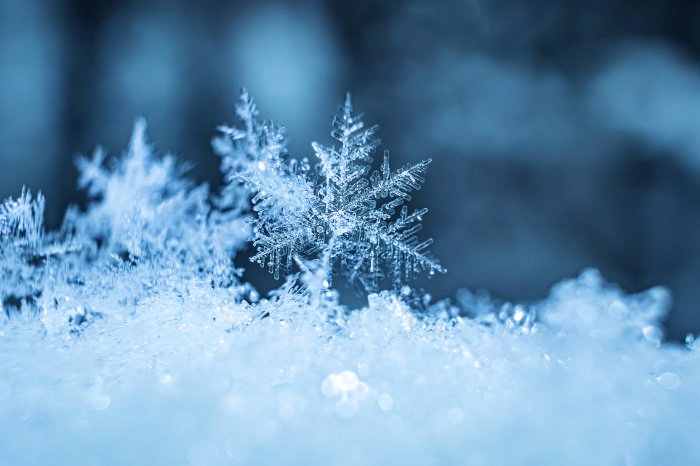 Рекомендуется ↓↓↓Окунаться следует в специально оборудованных местах Перед спуском в прорубь необходимо разогреть тело (сделайте разминку)К проруби необходимо подходить в удобной, нескользкой обувиОкунаться лучше всего по шею, не замочив голову, чтобы избежать сужения сосудов головного мозгаНаходиться в воде не более 1 минуты, чтобы избежать переохлаждения организма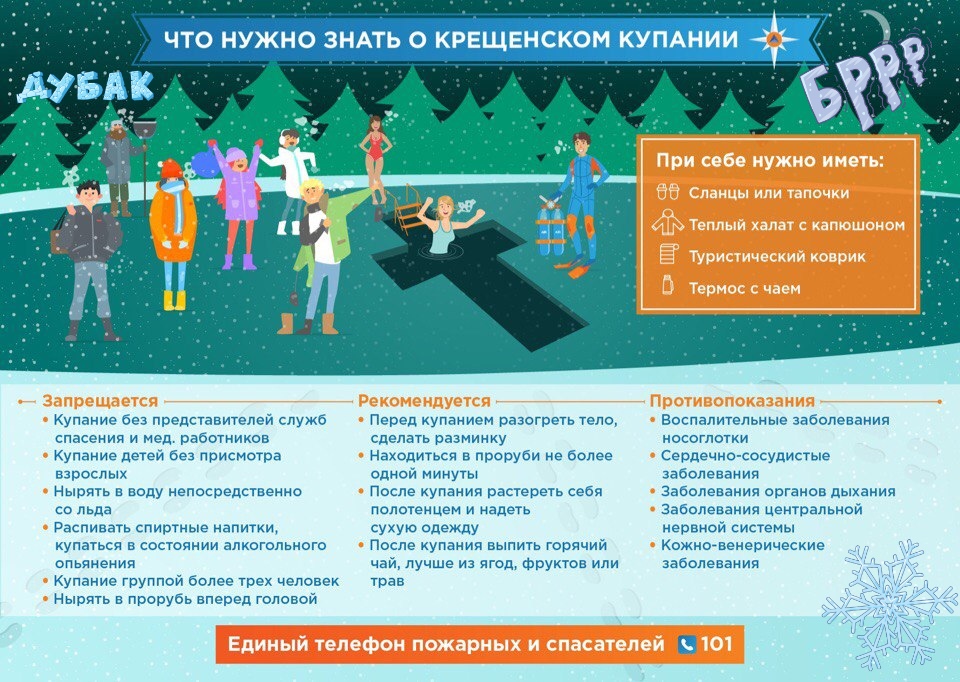 Перед погружением нужно обязательно поесть, чтобы насытить организм энергиейПосле купания растереть себя полотенцем и надеть сухую одеждуПосле купания выпить горячий чай, лучше из ягод, фруктов или травПолностью исключите прием алкоголя и наркотических веществЗапрещено ↓↓↓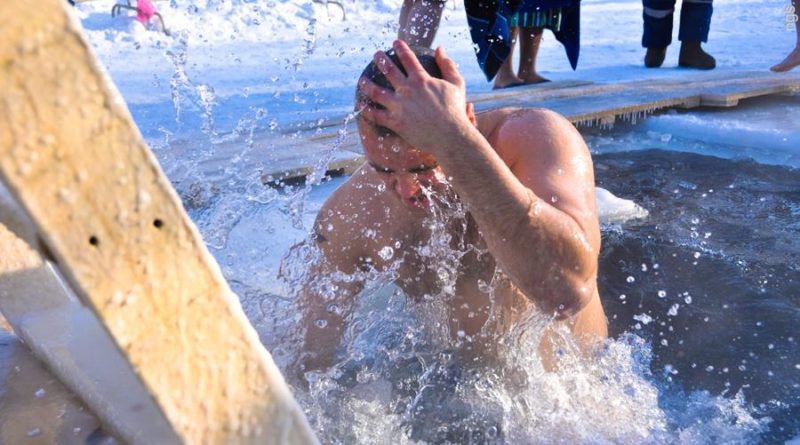 Купание без присмотра представителей служб спасения и мед.работниковКупание детей без присмотра взрослыхНырять в воду непосредственно со льдаРаспивать спиртные напитки, купаться в состоянии алкогольного опьяненияКупание группой более 3 человекНырять в прорубь вперед головойИнструктор противопожарной профилактики пожарной части Государственной противопожарной службы ПЧ (поселок Солнечный)филиала казенного учреждения ХМАО-Югры «Центроспас-Югория» по Сургутскому району Е.А. Шибакова  